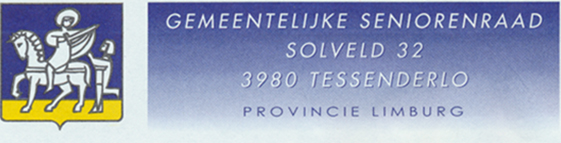 Seniorenadvies Nummer 2018-01C over de begraafplaatsen van onze gemeente.Onderwerp: Begraafplaats te EngsbergenDoel: Deze begraafplaats opwaarderen tot het niveau van andere actieve begraafplaatsen .Situering: De gemeentediensten doen hun best om binnen de bestaande omheining begravingen te blijven mogelijk maken maar de huidige begraafplaats van Engsbergen is dringend aan uitbreiding toe zodat ook daar wat meer ruimte voor begraving en wat openbaar groen  mogelijk wordt. De uitbreiding werd enkele jaren geleden reeds opgenomen en goedgekeurd in het R.U.P. van dat gebied.Ons advies
Voor deze uitbreiding zal er een deel van de sportaccommodatie van THES moeten ingenomen worden en/of  zal er daar herschikking van de infrastructuur nodig zijn. De gronden zijn grotendeels eigendom van de gemeente  maar overleg is daarom nodig.We pleiten er voor dat hier een plan van inrichting wordt opgemaakt zodat de bestaande begraafplaats kan opgenomen worden in het nieuwe geheel. We denken dat de gemeentediensten (o.a. Groendienst en Ruimtelijke Ordening ) een goed inzicht hebben om zelf zo een plan uit te werken zodat de kosten beperkt blijven.In dat nieuwe gedeelte kunnen dan een nieuwe toegang, afscheidsruimte ,toegangswegen ,omheiningen …worden voorzien.